Levantándonos Juntos: Empoderando y Dando Forma al Futuro Estratégicamente –La 2ª Cumbre Anual Económica de Latin@s Kit de Herramientas para Redes SocialesÚnase a la Oficina de Empoderamiento Económico para Minorías (OMEE) del Departamento de Comercio y Oportunidades Económicas de Illinois (DCEO, por sus siglas en inglés), mientras organizamos La 2ª Cumbre Anual Económica de Latin@s el jueves 18 de julio de 2024.  A continuación, encontrará consejos, ejemplos de publicaciones en redes sociales, gráficos e ideas para celebrar y promover la Cumbre.CONSEJOS PARA LAS REDES SOCIALES:Asegúrese de usar los hashtags oficiales para amplificar el movimiento#ILSupportLatinoBiz  (#ILApoyaNegociosLatinos)#ILLatinxSummit (#ILCumbreLatinx)#ILLatinoEconomicPower (#ILPoderEconomicoLatino)Sigue, etiqueta y RT (Retuitear o Retweet) a DCEO y a sus empresas favoritas propiedad de Latin@s para informarles de la cumbre y elevar sus negocios:Mango de DCEO: @IllinoisDCEOFacebook de DCEOTwitter de DCEODCEO LinkedInUtilice elementos visuales como los gráficos proporcionados En el caso de Twitter, ten en cuenta los límites de caracteres (280 caracteres) ¡Hazlo suyo! Adapte el contenido a sus grupos de interésSOCIOS DE AMPLIFY:Muestre su apoyo etiquetando y amplificando las publicaciones de nuestros socios de la Cumbre:CONTACTO:Si tiene preguntas sobre el kit de herramientas, no dude en comunicarse con Diana Alfaro, Gerente de Desarrollo de Negocios Latinos, a diana.alfaro@illinois.gov o Anggi Lewis, a anggi.lewis@illinois.gov  EJEMPLOS DE PUBLICACIONES:EJEMPLO DE FACEBOOK/LINKEDIN #1:Celebre a las empresas latinas, establezca contactos y conozca los recursos para crecer su negocio en La 2ª Cumbre Anual Económica de Latin@s el jueves 18 de julio. La Cumbre contará con:✅ Oportunidades de emparejamiento para financiación✅ Oportunidades para establecer contactos (networking)✅ Soporte navegando certificaciones✅ ¡Y más!Regístrese aquí: https://bit.ly/3Xjg5W1 #ILLatinxSummit #ILSupportLatinoBiz #ILLatinoEconomicPower EJEMPLO DE FACEBOOK/LINKEDIN #2:  ¿Eres propietario de un negocio o emprendedor y busca llevar su negocio al siguiente nivel? ¡Únase a La 2ª Cumbre Anual Económica de Latin@s el 18 de julio en Chicago! El evento gratuito incluye oportunidades para establecer contactos, oradores, talleres y más.Regístrese aquí: https://bit.ly/3Xjg5W1#ILLatinxSummit #ILSupportLatinoBiz #ILLatinoEconomicPowerEJEMPLO DE TWITTER #1: A LA ATENCIÓN DE LOS EMPRENDEDORES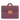 ¡Únase a la Cumbre Económica Latina en Chicago el 18 de julio! El evento gratuito incluye oportunidades para establecer contactos, oradores, talleres y más. Asegúrese de registrarse - https://bit.ly/3Xjg5W1 #ILLatinxSummit EJEMPLO DE TWITTER #2: ¿Eres un emprendedor que busca establecer contactos y aprender sobre recursos y estrategias para llevar su negocio al siguiente nivel? Únase a la 2ª Cumbre Económica Latina/o anual en Chicago el 18 de julio – regístrese hoy – https://bit.ly/3Xjg5W1 #ILLatinxSummitEJEMPLO DE INSTAGRAM #1:¿Quiere llevar su negocio al siguiente nivel y aprender sobre recursos, establecer contactos y celebrar el éxito de la comunidad empresarial latina? ¡Únase a La 2ª Cumbre Anual Económica de Latin@s el 18 de julio en Chicago! Este evento gratuito incluye oportunidades para establecer contactos, oradores, talleres y más. Regístrese hoy: el espacio es limitado (enlace en la biografía#ILLatinxSummit #ILSupportLatinoBiz #ILLatinoEconomicPowerNOTA: INSTAGRAM NO HABILITA ENLACES EN LOS SUBTÍTULOS; SI ESTÁS PROMOCIONANDO EN INSTAGRAM, POR FAVOR PON EL ENLACE EN SU BIOGRAFÍA Y HAZ REFERENCIA EN EL TÍTULOMUESTRA DE BOLETÍN/E-BLAST: El Departamento de Comercio y Oportunidades Económicas de Illinois (DCEO, por sus siglas en inglés) - la Oficina de Empoderamiento Económico para Minorías (OMEE, por sus siglas en inglés) y su Colectivo de Negocios Latinx está organizando La 2ª Cumbre Anual Económica de Latin@s - Levantándonos Juntos: Empoderando y Dando Forma al Futuro Estratégicamente el 18 de julio de 2024. El evento bilingüe contará con oportunidades de emparejamiento para financiamiento, orientación sobre la construcción y el mantenimiento de redes comerciales, oportunidades programadas para establecer contactos, navegar certificaciones y más. ¡Los asistentes obtendrán información valiosa sobre mercadotecnia y elaboración de un discurso de ascensor (una mini presentación rápida) para su negocio! Asegúrese de asegurar su lugar hoy, https://bit.ly/45nTWYq (enlace en inglés)Asegúrese de asegurar su lugar hoy, https://bit.ly/3Xjg5W1 (enlace en español)GRÁFICOS/IMÁGENES:A continuación, se muestra una colección de gráficos de redes sociales. Para guardar: haga clic con el botón derecho, seleccione "guardar como imagen" y guarde. TWITTER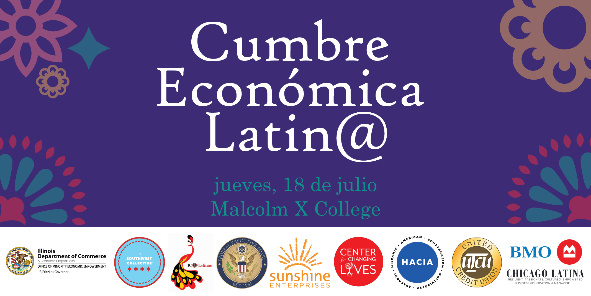 FACEBOOK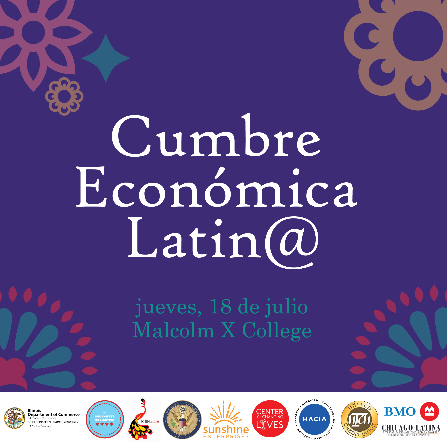 LINKEDIN 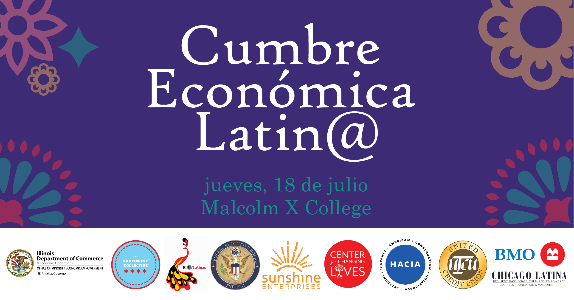 Partner NameTwitterFacebookLinkedInBMO Harris Bank@BMO_USBMO Harris BankBMO Harris BankCenter for Changing Lives@CCLchicagoCenter for Changing LivesCenter for Changing LivesChicago Latina MagazineN/AChicago Latina MagazineChicago Latina MagazineHispanic American Construction Industry Association (HACIA)@HACIAworksHispanic American Construction Industry Association (HACIA)Hispanic American Construction Industry Association (HACIA)IC U LatinasN/A@IC U LatinasN/AThe Southwest Collective@swcollectivechiSouthwest CollectiveN/ASunshine Enterprises@EnterprisesSunSunshine EnterprisesSunshine EnterprisesUnited Credit Union@unitedcredituUnited Credit UnionUnited Credit UnionFederal Executive BoardN/AN/AN/A